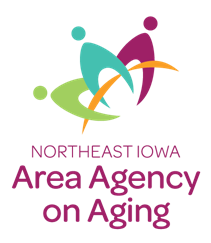 Northeast Iowa Area Agency on Aging Position DescriptionPosition Description: SMP National Resource Center Program Coordinator                        FLSA: Non-ExemptReports to: SMP National Resource Center Director                                                            Date: Supervises: N/A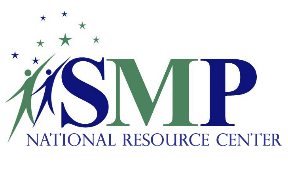 Job Category: Program Specialist Position Summary: Assist NEI3A’s Senior Medicare Patrol (SMP) National Resource Center in a variety of tasks, including management of the toll-free, info@ coordination, and assistance in creation of network material/resources. This includes assisting with creating and editing detailed training materials, handling online systems, and providing technical office support. Also, to coordinate efforts with tracking reports, managing national contact lists, and performing tasks that support the SMP Resource Center overall. The following responsibilities represent recurring tasks. These are not to be construed as exclusive or inclusive. Other duties may be required and assigned. These responsibilities must be performed satisfactorily with or without accommodation.Essential Position Responsibilities:Manage the Center’s national toll-free number and tracking sheetRespond and/or delegate (when needed) all emails in the general info@ email inboxCoordinate Center’s distributions and communications of national printed resources Prepare all billing statements and vouchers Consolidate reports from the Center’s software systems Manage SMP Resource Library users and resources, including technical assistance questionsManage and coordinate all Center’s national contact lists Complete national conference-related tasks, including registrations and travel arrangementsCoordinate and assemble materials for meetings, events, and national training Prepare and upload the monthly networking call agenda, attendance, and minutesPrepare internal meeting minutes and tasks, as needed Perform independent projects as assignedNon-essential Position Responsibilities:Assist in grant recordkeeping and reporting, included but no limited to creating and writing parts of the grant reportsAssist with SMP mobile app troubleshooting, as neededAssist in updating and creating educational materials in Word, Excel, PowerPoint, Publisher, and PDFAssist in creation and editing of social media content Required Knowledge, Skills, and Abilities:Excellent customer service skills with strong listening skillsAble to use all Microsoft Office productsAble to use WebEx softwareAble to become proficient using SurveyMonkey, CANVA, Adobe, Google Analytics, etc… softwareAble to learn how to use additional computer software programs, as neededAble to receive and implement feedback to develop a quality end productAble to be detailed in proofing and editing documentsAble to pay excellent attention to detailAble to carefully follow instruction and problem solve High level organizational skills, with the ability to handle multiple tasks while managing time efficientlyAble to maintain confidentialityAble to work independently and utilize good project management skills Strong interpersonal skills to relate to diverse cultures, older persons, and caregiversRequired Qualifications:Bachelor’s degree in education, English, business, communications, social sciences, or a related field2 years customer service experienceDemonstrated writing and editing skills within multiple formats and computer programsBeginner/moderate ability to use design software  Accurate data entry and tracking information skillsCriminal and abuse registry background check required before employment start dateMust complete Mandatory Reporter training required within 6 months of employmentRequired Travel:Attend out of state national trainings or meetings, long-distance car or air travel, up to twice annuallyMust possess valid driver’s license and provide proof of vehicle insurance  Physical Demands:Essential functions of this position include: working with and around other staff and clients; vision acuity (near) for reading computer work; hearing and speech for ordinary conversation and for communicating with staff and clients in person and over the phone; finger dexterity / touch for typing filing etc.While performing the duties of this job, the employee is typically required to use computers and computer systems (including hardware and software) enter data, or process informationMust be able to operate office machines such as calculator, telephone, fax, copiers and computersWork Environment:Noise level in the work environment is moderateIn compliance with the Americans with Disabilities Act, NEI3A provides reasonable accommodations to qualified individuals with disabilities for the individual to perform the duties that are essential for satisfactory performance of the position. I have read and understand this explanation and job description.Employee Signature ___________________________________________ 	Date______________________Northeast Iowa Area Agency on Aging is an Equal Opportunity Employer